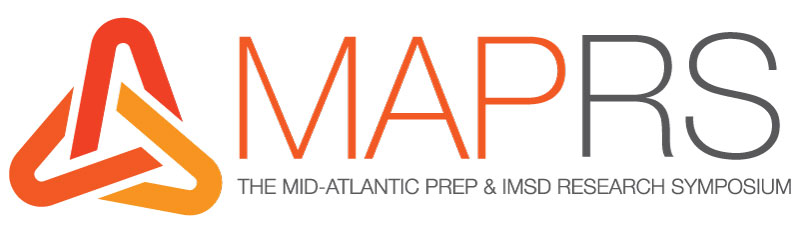 DRAFT AGENDA 7th ANNUAL MID-ATLANTIC PREP & IMSD RESEARCH SYMPOSIUM (MAPRS)Hosted by Wake Forest School of Medicine, Winston-Salem NC Biotech Place575 N. Patterson AvenueWinston-Salem, North Carolina 27101May 22 – 23, 2019Wednesday	May 22nd   03:00 - 08:00  	PM	Registration – Biotech Place (BTP) - Atrium03:00 - 03:30  	PM	Tour of Bowman Gray Center for Medical Eduation (BGCME)/Biotech Place04:00              	PM	Opening Cerermony: Welcome from WFSM PREP Directors04:20	PM 	Updates by Participating Program Directors05:20	PM	Welcome from Dr. Dwayne Godwin, Professor and Dean, Graduate School of Arts and Sciences, Biomedical Graduate Programs WFU05:30	PM	Recruitment Fair (Atrium)05:30	PM	Networking Hour and Icebreaker06:30	PM	Welcome to Wake Forest – Dr. Julie Freischlag, CEO and Dean, WFSM06:30	PM	Dinner – Atrium07:30 - 08:30  	PM	Keynote Speaker: Dr. David McIntosh, Vice President and Chief Inclusion and Diversity Officer, WFBH“Agents of Inclusive Excellence: Moving beyong traditional diversity and finding space for all to be their best”08:30             	PM	Adjourn for Social Networking – various local venuesThursday 	May 23rd  07:00 - 08:30  	AM	Breakfast at Embassy Suites Hotel09:00	AM	Welcome - Dr. Goldie Byrd, Director -  Maya Angelou Center for Health Equity		Bowman Gray Center for Medical Education (BGCME) – Room 520609:10 - 09:40	AM	2019 MAPRS Distinguished PREP Alumni Award Winner -  Dr. Juan Salvatierra09:40 - 10:10	AM	2019 MAPRS Distinguished IMSD Grad - Alumni Award Winner - Dr. Adrienne Starks10:10 - 10:15	AM	2019 MAPRS Distinguished IMSD Undergrad - Alumni Award Winner - Dr. Adwoa Baah-Dwomoh 10:15 - 11:00   AM 	Oral Research Presentations – See attached List of Speakers11:00 - 11:30 	AM	Break and Walk to Biotech Place11:30 - 12:25	PM	Poster Session – Biotech Place Atrium/Poster Area12:30	PM	Break/Pick-up Boxed Lunches - Atrium12:45 - 01:15	PM	Lunch and Career Development Sessions #1-3   - BTP Breakout Rooms01:20 - 01:50	PM	Lunch and Career Development Sessions #4-6   - BTP Breakout Rooms12:45 - 02:00	PM	Program Directors Meeting – Biotech Place, Suite 340 - Hypertension and Vascular                                         Research Media Room01:55 - 02:15	PM	Networking Break - Atrium02:15 	PM	Keynote Speaker: Dr. Darryl Scriven, Dean, College of Arts, Sciences, Business and Education, 		Winston Salem State University – “Wild Thoughts”03:00	PM	MAPRS Group Picture – Atrium Stairway03:15 - 04:00 	PM	Closing Remarks and Poster Awards – Atrium04:00 	PM	Adjourn04:00 - 04:30	PM	Optional Tour